Supplementary Material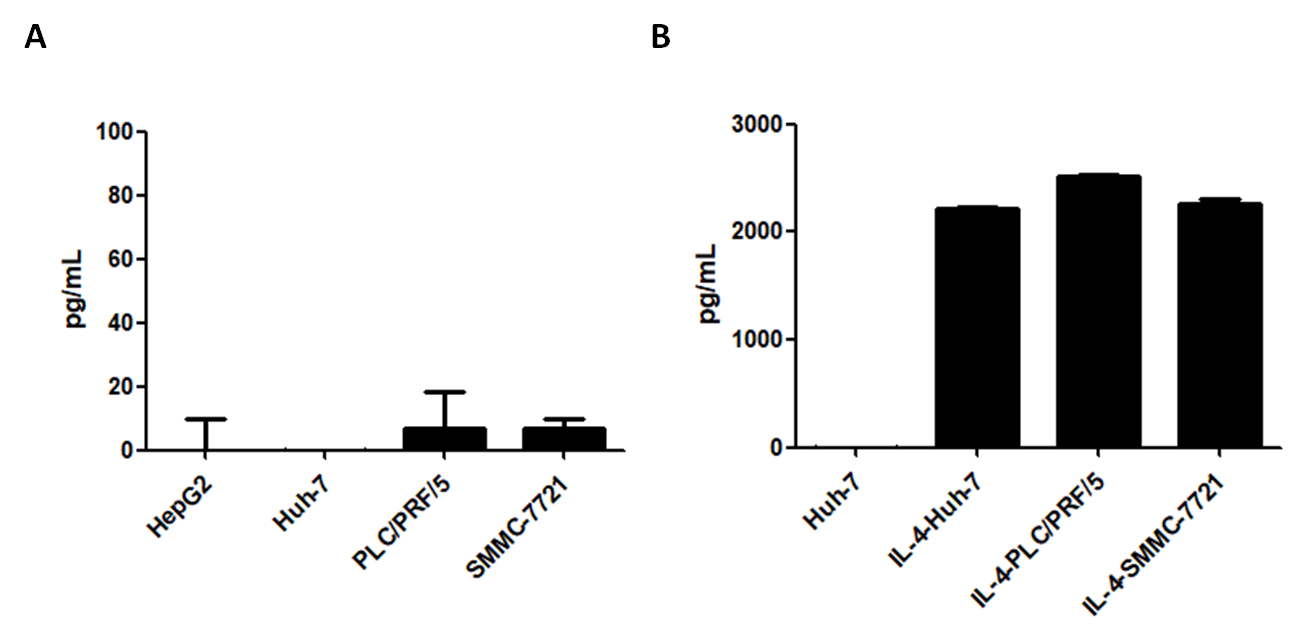 Supplementary Figure S1. IL-4 production of tumor cells used in the study. (A) Parental and (B) IL-4 transduced tumor cells were cultured for 48 h and the supernatant of media was collected for IL-4 measuring via enzyme linked immunosorbent assay (ELISA).  n=3 samples for each group; Graphic results are presented as mean±SD.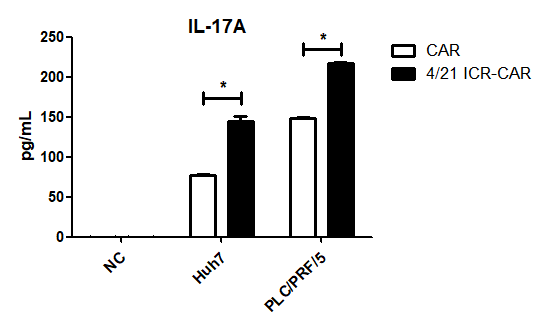 Supplementary Figure S2. IL-17A secretion of 4/21-ICR CAR T cells upon IL-4 and antigen stimulation. CAR T cells were pretreated with IL-4 for 48 h, and co-cultured with or without target cells for 24 h. The supernatant of media was collected to measure IL-17A level by ELISA. n=3 samples for each group; Graphic results are presented as mean±SD.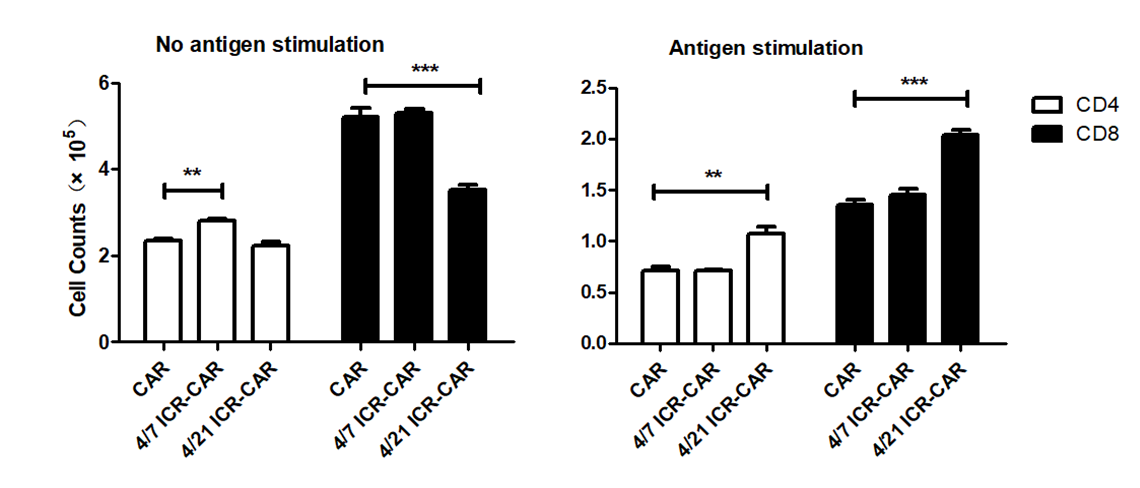 Supplementary Figure S3. Proliferation of ICR-CAR T cells upon IL-4 treatment with or without antigen stimulation. CAR T cells were co-cultured with or without Huh-7 cells (E:T ratio = 1:5) upon IL-4 treatment for 96 h. Cells were harvested for flow cytometry analysis. Counting beads (invitrogen, 01-1234) were added for absolute counting. n=3 samples for each group; Graphic results are presented as mean±SD.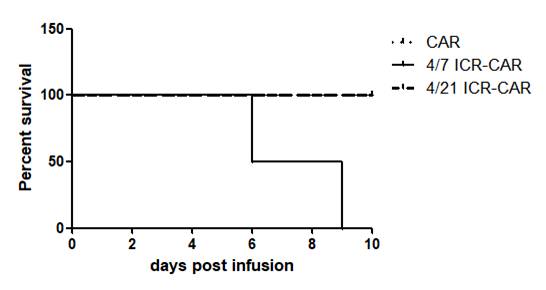 Supplementary Figure S4 4/7 ICR-CAR T cells showed unexpected lethal toxicity in an IL-4-PLC/PRF/5 xenograft model. Mice were subcutaneously inoculated with 3×106 IL-4- PLC/PRF/5 cells on the right flank. 3×106 control, 4/7 ICR or 4/21 ICR-CAR T cells were intravenously injected when tumors had grown to approximately 300 mm3. n=4 mice for each group.Supplementary Table S1. Information of antibodies used in the studySupplementary Table S2. Primer sequences used in qPCRTargetsClone NumbersCatalog NumbersManufacturersPhospho-STAT3 (Tyr705)D3A79145Cell Signaling Tech.STAT3124H69139Cell Signaling Tech.Phospho-STAT5 (Tyr694)C11C59359Cell Signaling TechSTAT5a4H14807Cell Signaling Tech.CD3SK711-0036-41eBioscienceCD4RPA-T4562281BDCD8SK146-0087-42eBioscienceCD25BC9612-0259-42eBioscienceCD26BA5b302709BioLegendCXCR31C6561732BDGranzyme BGB1112-8899-41eBioscienceCD62LDREG-5646-0629-41eBioscienceCD45RAHI10011-0458-42eBiosciencePD-1eBioJ10546-2799-42eBioscienceTIM3F38-2E217-3109-42eBioscienceTarget genesForward primers (5’-3’)Reverse primers (5’-3’)BCL6CCAGCCACAAGACCGTCCATCTCCGCAGGTTTCGCATTTGZMB (Granzyme B)TGGGGGACCCAGAGATTAAAATTTCGTCCATAGGAGACAATGCPRDM1 (Blimp-1)ACGTGTGGGTACGACCTTGCTGCCAATCCCTGAAACCTTBX21 (T-bet)CTGCATATCGTTGAGGTGAAGTAGGCAGTCACGGCAATGAGATA3AGTTGGCCTAAGGTGGTTGCACGCTGGTAGCTCATACACRORC (RORγt)CTGCTGAGAAGGACAGGGAGAGTTCTGCTGACGGGTGCGAPDHAACTTTGGCATTGTGGAAGGGGATGCAGGGATGATGTTCT